                                                  Gamleby BK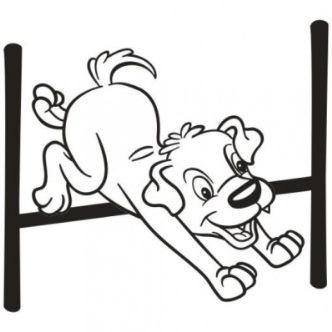 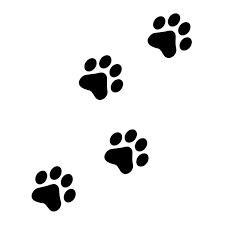 Inbjuder till inofficiell agilitytävlingADVENTSHOPPETLördagen den 7:e december 2019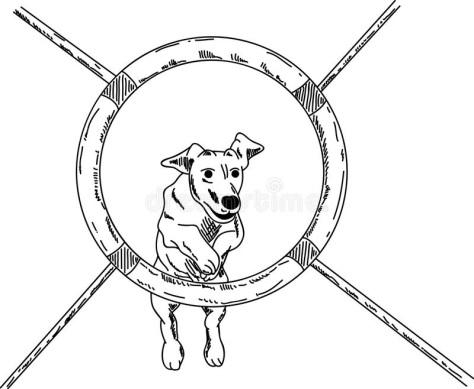 Plats: Gamlebygymnasiets Ridhus Domare: Lise-Lotte HalldénStartordning klasser: 2x Blåbärsklass 60kr1x Tunnelrace 60kr2x Öppen hoppklass 60krSamtliga 5 storlekar i alla klasser, startordning anges i PM.Öppenklass: Svårighetsgrad klass 1-2. Minimiålder på hunden 18 månader.Tunnelrace: Svårighetsgrad klass 1-2. Hinder som ingår endast hopphinder och tunnlar. Minimiålder på hunden är lägst 18mån.Blåbärsklass: Svårighetsgrad klass 1. Hinder som ingår är endast hopphinder och tunnlar. Minimiålder på hunden är lägst 18 månader. Hunden får ha startat officiell  klass 1 men inte tagit någon pinne.Barn upp till 13år får starta med valfri hund i BlåbärsklassenAnmälan: Görs via agilitydat.se senast 25/11-19PM: Kommer att finnas på agilitydata.se ca en vecka innan tävlingen.Info: Frida Nilsson (Valstad_girl@hotmail.com) eller 070-3683417Varmt Välkomna